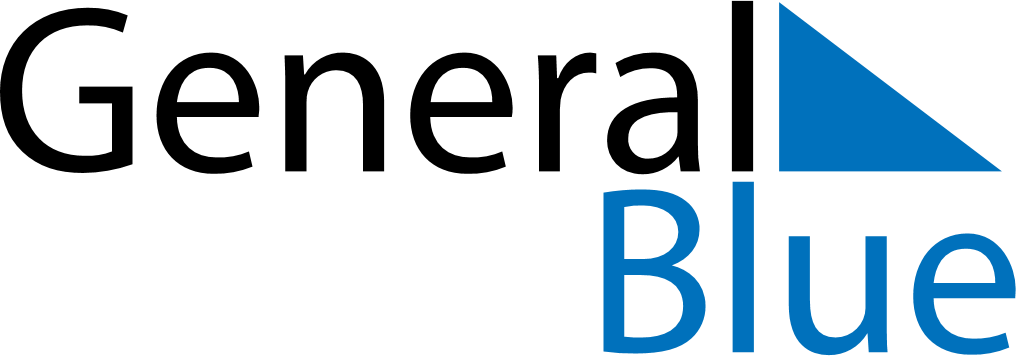 May 2021May 2021May 2021May 2021GreeceGreeceGreeceSundayMondayTuesdayWednesdayThursdayFridayFridaySaturday1Labour Day23456778Easter SundayEaster Monday910111213141415Mother’s Day161718192021212223242526272828293031